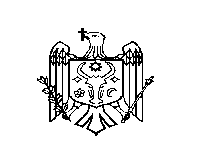 DECIZIE nr. 5/12din 15 decembrie 2016Cu privire la aprobarea Programului de activitate al Consiliului raional Ştefan Vodă pentru semestrul I al anului 2017În temeiul art. 43 alin. (2) şi art. 46 din Legea nr. 436 – XVI din 28 decembrie 2006 privind administraţia publică locală, Consiliul raional Ştefan Vodă DECIDE:1. Se aprobă Programul de activitate al Consiliului raional Ştefan Vodă pentru semestrul I                      al anului 2017 (se anexează).2. Conducătorii subdiviziunilor subordonate Consiliului raional, alţi responsabili de executare vor întreprinde măsurile necesare pentru executarea integrală şi în termenii stabiliţi a acţiunilor planificate.3.Controlul executării prezentei decizii se atribuie dlui Ion Ţurcan, secretarul Consiliului raional.4.Prezenta decizie se aduce la cunoştinţa:Oficiului teritorial Căuşeni al Cancelariei de Stat;Aparatului preşedintelui raionului;Secţiilor şi direcţiilor Consiliului raional;Prin publicare pe pagina web și în Monitorul Oficial al Consiliului raional Ștefan Vodă. Preşedintele  şedinţei                                                                        Vladimir Baligari                                                 Secretarul  Consiliului raional                                                                     Ion Ţurcan